UMOWA NR …………………………….w sprawie odbywania stażuw ramach Projektu: „Zmiana kwalifikacji nowym życiowym celem 2”współfinansowanego ze środków Unii Europejskiej w ramach Europejskiego FunduszuSpołecznego oraz budżetu państwarealizowanego w oparciu o zawartą z Instytucją PośredniczącąUmowę o dofinansowanie projektu nr RPSL.07.01.03-24-0AAH/20zawarta w Żorach w dniu …................. pomiędzy: CDO24 Spółka z o.o Ul. Rybnicka 152 44-240,Żory: REGON: 241161854 NIP: 954267367 KRS: 0000325611 zwaną/ym dalej „Beneficjentem”,reprezentowanym przez:………………………………………………………..na podstawie pełnomocnictwa stanowiącego załącznik do umowy (jeżeli dotyczy)a ………………………………………………………………………………………………………,zwanym dalej „Uczestnikiem projektu”a…………………………………………………………..………………………………………………reprezentowanym przez ……………………………………………………………………………..z siedzibą przy…………………………………………………………………………………………zwanym dalej „Podmiotem przyjmującym na staż”,zwanych dalej Stronami.1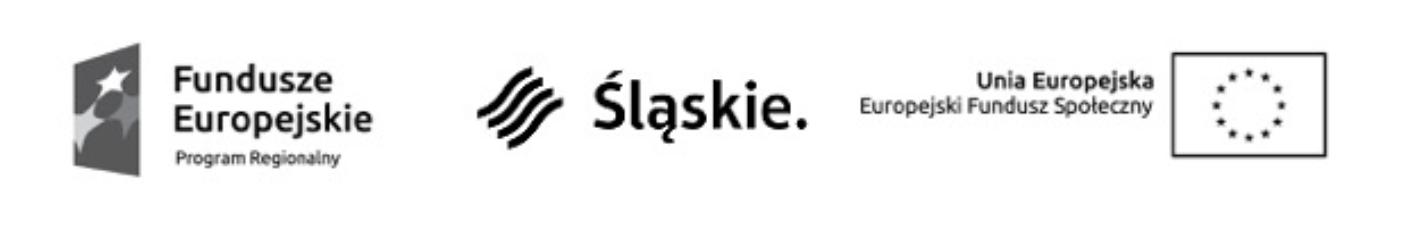 §1Przedmiot umowy12. Niniejsza umowa reguluje wzajemne stosunki pomiędzy Stronami, a także określa ich prawa iobowiązki w zakresie realizacji stażu dla Uczestnika projektu.. Przedmiotem niniejszej umowy jest zorganizowanie stażu u Podmiotu przyjmującego na staż dlaUczestnika projektu skierowanego przez Beneficjenta zgodnie ze złożonym wnioskiem ozawarcie umowy na zorganizowanie stażu z dnia…………….. r.3. W czasie odbywania stażu, pomiędzy Podmiotem przyjmującym na staż a Uczestnikiemprojektu nie nawiązuje się stosunek pracy.§2Warunki realizacji stażu12. Czas odbywania stażu ustala się na okres od dnia …….……….r. do dnia .……………….r.. Staż odbywać się będzie na stanowisku……………………………………… zgodnie zzaakceptowanym przez strony umowy programem stażu, który stanowi załącznik nr …. doniniejszej umowy.345. Miejsce odbywania stażu:……………………………………………………………. Cel stażu: ……………………………………………………………………………………….. Dane opiekuna stażysty:Imię i nazwisko: …………………………………………………………………….Zajmowane stanowisko:………………………………………………………...Telefon kontaktowy oraz adres e-mail: tel ……………………, e-mail:……………………. Dane osoby odpowiedzialnej za kontakt z Beneficjentem:6Imię i nazwisko: …………………………………………………………………….Zajmowane stanowisko:………………………………………………………...Telefon kontaktowy oraz adres e-mail: tel …………………, e-mail:………………………. Opiekun stażysty zobowiązany jest do prowadzenia listy obecności Uczestnika projektu.. Opiekun stażysty udziela mu wskazówek i pomocy w wypełnianiu powierzonych zadań orazpoświadcza własnym podpisem prawdziwość informacji zawartych w sprawozdaniu Uczestnikaprojektu o przebiegu stażu.78§3Obowiązki i prawa Podmiotu przyjmującego na staż1.Podmiot przyjmujący na staż zobowiązuje się do:12) zapoznania Uczestnika projektui uprawnieniami (w tym wynikającymi z niniejszej umowy);) opracowania we współpracy z Uczestnikiem projektu rozkładu czasu odbywania stażu;zprogramem stażu oraz jego obowiązkami2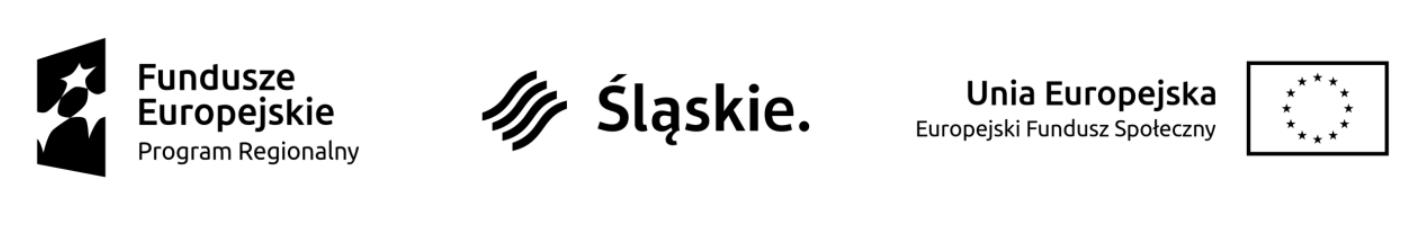 3) zapewnienia Uczestnikowi projektu warunków niezbędnych dla należytej realizacji stażu,zgodnie z ustalonym programem, w postaci co najmniej: odpowiedniego stanowiska pracy,warsztatu, pomieszczenia, urządzeń i materiałów;456) zapewnienia Uczestnikowi projektu odbywającemu staż, warunków przewidzianych jak dlapracowników w zakresie bezpieczeństwa i higieny pracy ,) zapewnienia Uczestnikowi projektu profilaktycznej ochrony zdrowia w zakresieprzewidzianym jak dla pracowników,) przeszkolenia Uczestnika projektu na zasadach przewidzianych dla pracowników w zakresiebhp, przepisów przeciwpożarowych, zapoznania go z obowiązującym regulaminem pracyoraz z przepisami o ochronie tajemnicy państwowej i służbowej (jeśli dotyczy),) w razie wypadku sporządzenia dokumentacji wypadkowej, jeśli ma do tego uprawnienia lubzaangażowania do tego uprawnionej osoby oraz przekazania stosownych dokumentów doZUS,) zapewnienia Uczestnikowi projektu, na zasadach przewidzianych dla pracowników,bezpłatnych posiłków i napojów profilaktycznych, odzieży i obuwia roboczego, środkówochrony indywidualnej oraz niezbędnych środków higieny osobistej, jeśli są one wymaganew zakładzie pracy na podstawie przepisów,7891) kontrolowania obecności Uczestnika projektu w miejscu stażu,0) sprawowania nadzoru nad odbywaniem stażu w postaci wyznaczenia Opiekuna stażysty,wyznaczonego na etapie przygotowań do realizacji programu stażu, który wprowadzaUczestnika projektu w zakres obowiązków oraz zapoznaje z zasadami i proceduramiobowiązującymi w organizacji (w tym zasadami BHP i przeciwpożarowymi), w którejodbywa staż, a także monitoruje realizację przydzielonego w programie stażu zakresuobowiązków i celów edukacyjno-zawodowych oraz udziela informacji zwrotnejUczestnikowi projektu na temat osiąganych wyników i stopnia realizacji zadań.1) nie powierzania w okresie odbywania stażu Uczestniczce projektu będącej w ciąży,czynności lub zadań w warunkach szkodliwych lub uciążliwych dla zdrowia oraz w porzenocnej,1112) umożliwienia Uczestnikowi projektu zgłaszania się do Biura projektu w celu złożeniapoświadczenia odbywania stażu, rozliczania się z tytułu stażu,3) umożliwienia Uczestnikowi projektu zgłaszania się do Powiatowego Urzędu Pracy , jeżeliuczestnik w trakcie odbywania stażu jest zarejestrowany w Powiatowym Urzędzie Pracyjako osoba bezrobotna,114) bezzwłocznego, nie później jednak niż w ciągu 7 dni, informowania Beneficjenta na piśmieo przypadkach przerwania przez Uczestnika projektu odbywania stażu, o każdym dniunieusprawiedliwionej nieobecności podczas odbywania stażu oraz innych, istotnych dlastażu zdarzeniach,5) rzetelnego prowadzenia listy obecności Uczestnika projektu odbywającego staż iniezwłocznego przedkładania jej oryginału do Beneficjenta - nie później niż do 5-go dniakażdego miesiąca.3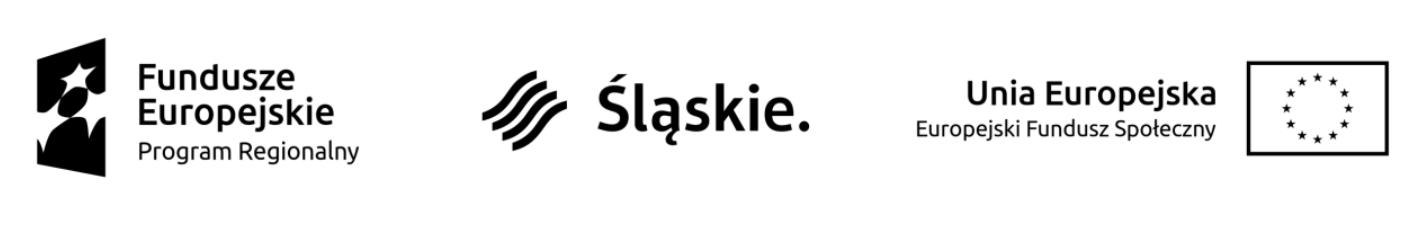 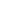 16) wydania, niezwłocznie po zakończeniu stażu, nie później jednak niż w terminie 5 dni, odzakończenia realizacji programu stażu, pisemnej oceny potwierdzającej odbycie stażu,zawierającej następujące informacje:––––datę rozpoczęcia i zakończenia stażu;cel i program stażu;opis zadań wykonywanych przez Uczestnika projektu;opis celów edukacyjno-zawodowych i kompetencji uzyskanych przez Uczestnika projektuw wyniku odbywanego stażu;pisemną ocenę Uczestnika projektu dokonaną przez Opiekuna stażu, która uwzględniaosiągnięte rezultaty oraz efekty stażu.117) umożliwienia Uczestnikowi projektu oceny programu stażu w formie pisemnej,8) przestrzegania czasu odbywania stażu przez Uczestnika projektu, który nie możeprzekraczać 8 godzin na dobę i 40 godzin tygodniowo (z zastrzeżeniem, iż w przypadkuosób niepełnosprawnych czas pracy osoby niepełnosprawnej ze znacznym lubumiarkowanym stopniem niepełnosprawności nie może przekroczyć 35 godzin tygodniowoi 7 godzin dziennie). Staż może być realizowany w elastycznych godzinach lub niepełnejliczbie godzin na stanowiskach, dla których zostało to przewidziane. Uczestnik projektu, niepowinien odbywać stażu w niedziele i święta, ani w godzinach nadliczbowych, chyba żecharakter pracy tego wymaga. W zakładach pracy działających w systemie zmianowymstaże nie powinny odbywać się podczas zmiany nocnej, chyba że charakter pracy tegowymaga,19) udzielenia dni wolnych, na wniosek Uczestnika projektu w wymiarze 2 dni za każde 30 dnikalendarzowych odbywania stażu. Za dni wolne przysługuje stypendium. Za ostatni miesiącodbywania stażu Organizator stażu jest zobowiązany udzielić dni wolnych przed upływemterminu zakończenia stażu (Uczestnik projektu nabywa prawo do dni wolnych sukcesywniepo upływie kolejnych 30 dni kalendarzowych odbywania stażu. W okresie pierwszych 30dni odbywania stażu, dni wolne nie przysługują. Oznacza to, że dwóch dni wolnych możnaudzielać zawsze po 30 dniach kalendarzowych odbytego stażu). Urlopy okolicznościoweUczestnikowi projektu nie przysługują,220) zapewnienia Uczestnikowi projektu prawa do okresów odpoczynku na zasadachprzewidzianych dla pracowników oraz prawa do równego traktowania na zasadachprzewidzianych w przepisach rozdziału IIa w Dziale pierwszym ustawy z dnia 26 czerwca1974 r. – Kodeks pracy (tj. Dz.U. z 2019 r., poz. 1040, z poźn.zm.),1) dostarczenia na żądanie Beneficjenta wszelkich niezbędnych dokumentów związanych zrealizacją stażu.23..Podmiot przyjmujący na staż podlega kontroli w zakresie przestrzegania obowiązkówwynikających z niniejszej umowy. Do przeprowadzenia kontroli upoważnieni są: Beneficjent,instytucje krajowe, jak i instytucje Unii Europejskiej związane z nadzorem realizacjiRegionalnego Programu Operacyjnego na lata 2014-2020 Województwa Śląskiego.Ochrona danych osobowych:4W związku z realizacją Umowy o dofinansowanie projektu współfinansowanego ze środkówEuropejskiego Funduszu Społecznego w ramach Regionalnego Programu OperacyjnegoWojewództwa Śląskiego na lata 2014-2020 z dnia …..….., na podstawie umowy powierzeniaz dnia ………….Beneficjent umocowuje Podmiot przyjmujący na staż do przetwarzaniadanych osobowych na warunkach określonych w odrębnej umowie powierzeniaprzetwarzania danych osobowych, podpisywanej równolegle z niniejszą umową na zasadachokreślonych w RODO i dostępnej na stronie www.rpo.wup-katowice.pl.1. Administratorem danych osobowych jest Beneficjent, za wyjątkiem zakresu danychosobowych wskazanych w załączniku nr 2 do niniejszej umowy, dla których administratoremdanych jest Zarząd Województwa Śląskiego - Instytucja Zarządzająca.2. Informacje dotyczące przetwarzania danych osobowych przez Zarząd WojewództwaŚląskiego - Instytucję Zarządzającą zawarte są w załączniku nr 1 do niniejszej umowy. 3.Informacje dotyczące przetwarzania danych osobowych przez Beneficjenta:1) Kontakt do Inspektora Ochrony Danych Osobowych/osoby wyznaczonej dokontaktu w sprawie przetwarzania danych8 –iok@kancelaria-iustitia.pl) Celem przetwarzania danych jest realizacja niniejszej umowy, w związku z2udzieleniem wsparcia w ramach projektu. Beneficjent ma prawo do przetwarzania danychosobowych Uczestnika projektu zgodnie z art. 6 ust. 1 lit. b i c oraz art. 9 ust. 2 lit. f, gRozporządzenia Parlamentu Europejskiego i Rady (UE) 2016/679 z dnia 27 kwietnia 2016 r.w sprawie Ochrony osób fizycznych w związku z przetwarzaniem danych osobowych i wsprawie swobodnego przepływu takich danych oraz uchylenia dyrektywy 95/46/WE (ogólnerozporządzenie o ochronie danych, zwane dalej RODO).3) Prawo to wynika z niniejszej umowy oraz z przepisów prawa powszechnieobowiązującego, w szczególności z ustawy z dnia 11 lipca 2014 r. o zasadach realizacjiprogramów w zakresie polityki spójności finansowanych w perspektywie finansowej 2014-2020.4) Dane osobowe będą przetwarzane przez następujących odbiorców:9 , InstytucjęZarządzającą, Instytucję Pośredniczącą oraz instytucje kontrolne upoważnione doprzetwarzania danych osobowych na podstawie odrębnych przepisów prawa, operatorapocztowego lub kuriera (w przypadku korespondencji papierowej), podmioty zapewniająceobsługę teleinformatyczną projektu, podmioty którym zostało powierzone przetwarzaniedanych osobowych.5) Dane będą przetwarzane od dnia podpisania niniejszej umowy do pięciu latpocząwszy od 30.06.2023r., przy czym IP-WUP może przedłużyć ten termin na dalszy czasoznaczony, informując o tym Uczestnika projektu.6) Uczestnik projektu ma prawo żądać od Beneficjenta dostępu do swoich danychosobowych oraz ich sprostowania, usunięcia lub ograniczenia przetwarzania. Wymienioneprawa będą realizowane w sposób określony w artykułach Rozdziału III RODO: „Prawaosoby, której dane dotyczą”. Uczestnik projektu ma prawo do wniesienia skargi UrzęduOchrony Danych Osobowych w przypadku podejrzenia naruszenia przepisów o ochroniedanych osobowych.7) Podanie danych osobowych jest niezbędne do realizacji postanowień niniejszejumowy. Odmowa ich przekazania jest jednoznaczna z brakiem możliwości rozpoczęciaudziału w projekcie.5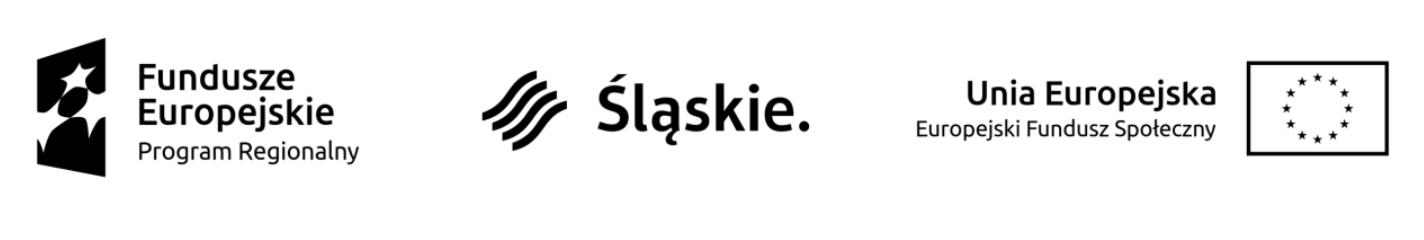 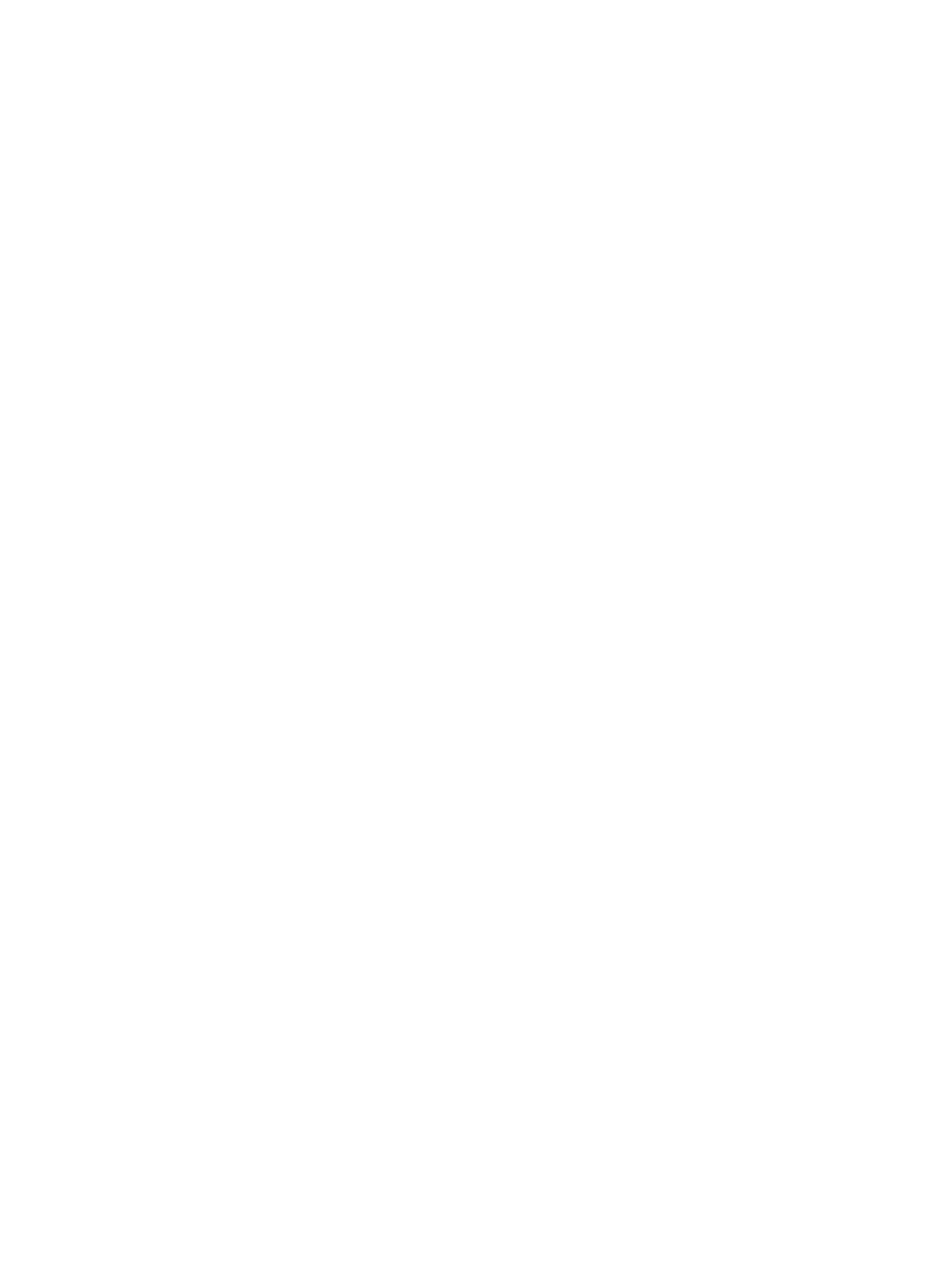 §4Obowiązki i prawa Uczestnika projektu12. Uczestnik projektu oświadcza, że:12) zapoznał się z treścią Regulaminu organizacji stażu i zobowiązuje się do respektowaniazawartych w nim postanowień oraz oświadcza, że spełnia warunki uczestnictwa określone wprojekcie,) wszystkie jego dane zawarte w dokumentacji przedłożonej w trakcie rekrutacji są aktualne, aw przypadku ich zmiany w trakcie obowiązywania niniejszej umowy niezwłoczniepowiadomi o tym Beneficjenta,. Uczestnik projektu zobowiązuje się do:123) rozpoczęcia i ukończenia stażu w terminie, o którym mowa w § 2 ust. 1 niniejszej umowy,) codziennego podpisywania listy obecności,) sumiennego i starannego wykonywania czynności i zadań objętych programem stażu orazstosowania się do poleceń Podmiotu przyjmującego na staż i upoważnionych przez niegoosób, o ile nie są sprzeczne z prawem,45) przestrzegania ustalonego z Podmiotem przyjmującym na staż rozkładu czasu pracy wramach odbywania stażu,) przestrzegania przepisów i zasad obowiązujących w miejscu odbywania stażu , wszczególności regulaminu pracy, tajemnicy służbowej, zasad bezpieczeństwa i higieny pracyoraz przepisów przeciwpożarowych,67) przestrzegania w zakładzie pracy zasad współżycia społecznego,) wykonywania swoich obowiązków wynikających z niniejszej umowy z dbałością o interesPodmiotu przyjmującego na staż, jego dobre imię, a także z poszanowaniem mieniastanowiącego własność Podmiotu przyjmującego na staż,89) przestrzegania Regulaminu oraz programu stażu,) niezwłocznego zawiadamiania Beneficjenta o niezdolności do pracy o czym świadczydokument wskazany w §3 Rozporządzenia Ministra Pracy i Polityki Socjalnej z dnia 15maja 1996 r. w sprawie sposobu usprawiedliwiania nieobecności w pracy oraz udzielaniapracownikom zwolnień od pracy (t.j. Dz. U. z 2014 r., poz. 1632). Dokument o którymmowa, powinien zostać dostarczony do Beneficjenta w terminie 7 dni od daty jegowystawienia.110) sporządzenia po zakończeniu stażu pisemnej oceny programu stażu, sprawozdania zprzebiegu stażu, zawierającego informacje o wykonywanych zadaniach oraz uzyskanychkwalifikacjach lub umiejętnościach zawodowych i dostarczenia go do Beneficjenta w terminie5dni roboczych od dnia zakończenia odbywania stażu,1) bieżącego, niezwłocznego informowania Beneficjenta o zmianach w sytuacji zawodowej, tj. opodjęciu zatrudnienia lub innej pracy zarobkowej lub podjęciu samozatrudnienia poprzezdostarczenie dokumentów potwierdzających tę okoliczność, a także informowanie o innychokolicznościach uniemożliwiających dalszy udział w stażu,6112) dostarczenia na żądanie Beneficjenta wszelkich niezbędnych dokumentów związanychz realizacją stażu (będących w dyspozycji Uczestnika projektu),3) po zakończonym stażu wypełniania ankiet oraz udziału w badaniach monitoringowych.3. Uczestnik projektu podlega monitoringowi zatrudnienia przez łączny okres do trzech miesięcynastępujących po dniu, w którym Uczestnik projektu zakończył udział w projekcie. W tymokresie w przypadku podjęcia zatrudnienia Uczestnik projektu zobowiązany jest do dostarczenia,do Beneficjenta wszystkich niezbędnych dokumentów potwierdzających zatrudnienie.1)Przez zatrudnienie rozumie się:a) stosunek pracy (zatrudnienie na min 3 miesiące oraz na co najmniej ½ etatu);b) samozatrudnienie (dotyczy wszystkich form prowadzenia działalności gospodarczej,bez względu na status prawny, oraz liczbę zatrudnionych pracowników).Za dokument potwierdzający zatrudnienie rozumie się:2)a) kopię umowy o pracę podpisanej z pracodawcą lub;b) zaświadczenie o zatrudnieniu wystawione przez pracodawcę lub;c) oświadczenie Uczestnika projektu o rozpoczęciu działalności gospodarczej(weryfikowane przez Beneficjenta w CEIDG) lub dowód opłacenia należnych składek naubezpieczenia społeczne – dla osób, które rozpoczęły działalność gospodarczą.45. Uczestnik projektu ma prawo wypowiedzieć niniejszą umowę z chwilą podjęcia zatrudnieniajednoznacznie wypełniając zapisy określone w ust. 3 niniejszego paragrafu.. Uczestnik projektu zostanie pozbawiony możliwości kontynuowania stażu w przypadku:12) opuszczenia z przyczyn nieusprawiedliwionych więcej niż jednego dnia stażu,) naruszenia podstawowych obowiązków określonych regulaminie pracy,ww szczególności stawienia się do odbycia stażu w stanie wskazującym na spożyciealkoholu, narkotyków lub środków odurzających lub spożywania w miejscu pracyalkoholu, narkotyków lub środków odurzających,34) usprawiedliwionej nieobecności uniemożliwiającej zrealizowanie programu stażu , np.długotrwałe zwolnienie lekarskie,) podjęcia pracy zarobkowej.6. Uczestnik projektu powinien wykonywać czynności lub zadania w wymiarze czasu pracyobowiązującym jak dla pracownika zatrudnionego na danym stanowisku lub w zawodzie.§5Obowiązki i Prawa Beneficjenta123. Beneficjent opracowuje w porozumieniu z Podmiotem przyjmującym na staż program stażu.. Beneficjent zapoznaje Uczestnika projektu z Regulaminem organizacji stażu.. Beneficjent informuje Uczestnika projektu o obowiązkach oraz uprawnieniach: sumiennego istarannego wykonywania czynności i zadań objętych programem stażu , stosowania się dopoleceń Podmiotu przyjmującego na staż i upoważnionych przez niego osób, jeżeli nie sąsprzeczne z przepisami prawa, przestrzegania ustalonego czasu odbywania stażu oraz7regulaminu pracy i porządku obowiązującego w zakładzie pracy, przestrzegania przepisów orazzasad bhp a także przepisów przeciwpożarowych, dbania o dobro zakładu pracy orazzachowania w tajemnicy informacji, których ujawnienie mogłoby narazić Podmiot przyjmującyna staż na szkodę, przestrzegania w zakładzie pracy zasad współżycia społecznego.. Beneficjent przed rozpoczęciem stażu kieruje uczestnika na badania lekarskie, w tym, jeżeli jestto konieczne na specjalistyczne badania psychologiczne i lekarskie, jeżeli wymaga tegospecyfika pracy wykonywanej podczas odbywania stażu.. Beneficjent zgłasza do ubezpieczenia zdrowotnego emerytalnego, rentowego i wypadkowegoUczestnika projektu (w przypadku braku innych tytułów do objęcia obowiązkowymubezpieczeniem) i opłaca za nich ww. składki.. Beneficjent obejmuje Uczestnika projektu ubezpieczeniem zdrowotnym oraz od następstwnieszczęśliwych wypadków/ z tytułu wypadku przy pracy lub choroby zawodowej.. Koszty składek ujęte w ust. 5 i 6 nie zwierają się w kwocie stypendium.. Beneficjent wypłaca Uczestnikowi projektu stypendium stażowe zgodnie z zapisami § 6niniejszej umowy.456789. Beneficjent po zapoznaniu się z pisemną opinią Podmiotu przyjmującego na staż wydajeUczestnikowi projektu zaświadczenie o odbyciu stażu. Oryginały dokumentów (zaświadczenie,opinia, badania lekarskie) Beneficjent zwraca Uczestnikowi projektu, natomiast kopie stanowiądokumentację projektu Beneficjenta.110. Beneficjent sprawuje nadzór nad odbywaniem stażu i zastrzega sobie prawo monitorowaniaprawidłowości jego przebiegu (także w siedzibie Podmiotu przyjmującego na staż).1. Beneficjent refunduje Podmiotowi przyjmującemu na staż koszty wynagrodzenia/dodatku dowynagrodzenia* (*niepotrzebne skreślić) opiekuna stażysty w wysokości zgodnej z Wytycznymiw zakresie realizacji przedsięwzięć z udziałem środków Europejskiego Funduszu Społecznego wobszarze rynku pracy na lata 2014-2020.12. Podstawą refundacji kosztów wynagrodzenia/dodatku do wynagrodzenia opiekuna stażystybędzie przedłożenie i weryfikacja następujących dokumentów przez Podmiot przyjmujący nastaż:---umowa o pracę opiekuna stażu;miesięczna listę płac;dokument potwierdzający oddelegowanie do pełnienia funkcji opiekuna stażysty wraz zwymiarem oddelegowania;--dokument potwierdzający wysokość i fakt przyznania dodatku;regulamin przyznawania dodatków u przedsiębiorcy.8§6Stypendium stażowe1) Uczestnikowi projektu w okresie odbywania stażu przysługuje comiesięczne stypendiumstażowe, które miesięcznie wynosi nie więcej niż 80% najniższego wynagrodzenia za pracę– wprzypadku niższego miesięcznego wymiaru godzin, wysokość stypendium ustala sięproporcjonalnie, chyba że w danym miesiącu nie występuje 20 dni roboczych i odbywanie stażuw mniejszej liczbie godzin stażowych jest niezawinione ze strony Uczestnika i Podmiotuprzyjmującego na staż1.23) Stypendium jest przyznawane na okres od dnia rozpoczęcia do dnia zakończenia lubzaprzestania uczestnictwa w stażu.) Podstawą wypłaty stypendium jest faktycznie wykonana praca Uczestnika projektu, którejpotwierdzeniem jest m.in. oryginał listy obecności na stażu. Stypendium powinno byćwypłacane osobom uczestniczącym w stażu z dołu za okresy miesięczne, nie później niż w ciągu14 dni od dnia upływu okresu, za który świadczenie jest wypłacane. Wypłata świadczeńnależnych Uczestnikom projektu z tytułu udziału w projekcie będzie regulowana na bieżąco, zzachowaniem ustalonych terminów2.4) Wypłata nastąpi na rachunek bankowy wskazany przez Uczestnika projektu:Nazwa banku:……………………………………………………………………Nr rachunku: …………………………………………………………………….) Stypendium stażowe nie przysługuje za dni nieobecności na stażu z zastrzeżeniem ust. 6 i 7.) Uczestnik stażu zachowuje prawo do stypendium za okres udokumentowanej niezdolności dopracy, przypadający w okresie odbywania stażu, za który na podstawie odrębnych przepisówpracownicy zachowują prawo do wynagrodzenia lub przysługują im zasiłki z ubezpieczeniaspołecznego w razie choroby lub macierzyństwa.5678) Uczestnik projektu zachowuje także prawo do stypendium stażowego w przypadkuusprawiedliwienia tej nieobecności obowiązkiem stawiennictwa przed sądem, organemadministracji publicznej lub w Powiatowym Urzędzie Pracy, jeżeli uczestnik w trakcieodbywania stażu jest zarejestrowany w Powiatowym Urzędzie Pracy jako osoba bezrobotna.) Stypendium stażowe za niepełny miesiąc ustala się dzieląc kwotę stypendium przez 30,następnie mnożąc przez liczbę dni kalendarzowych przypadających w okresie, za któreprzysługuje stypendium.91) Stypendium stażowe zgodnie z art. 21 ust.1 pkt 137 ustawy z dnia 26 lipca 1991 r. o podatkudochodowym od osób fizycznych jest zwolnione z podatku dochodowego od osób fizycznych.0) Uczestnik projektu, pobierający stypendium stażowe zgodnie z art. 6 ust.1 pkt. 9a w związku zart. 9 ust. 6a oraz w związku z art.12 ustawy z dnia 13 października 1998 r. o systemieubezpieczeń społecznych, podlega obowiązkowo ubezpieczeniu emerytalnemu, rentowemu i1Kwota stypendium stażowego jest kwotą brutto nieuwzględniającą składek na ubezpieczenia społeczne płaconych w całości przezpłatnika tj. podmiot kierujący na staż.W umowie stażowej beneficjent nie może uzależnić wypłaty stypendium od dostępności środków.29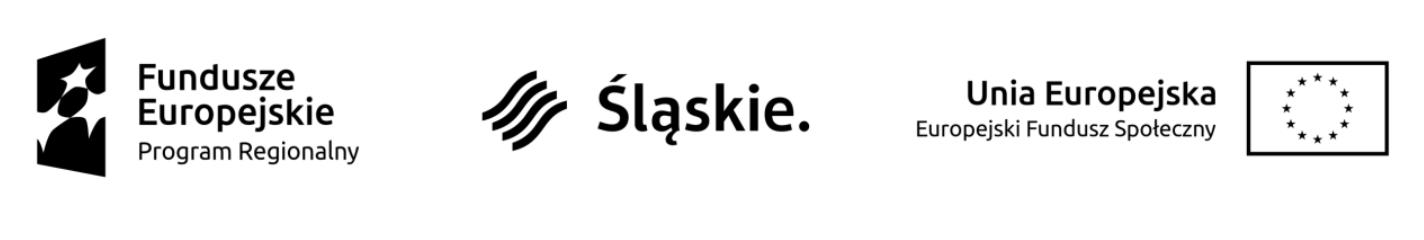 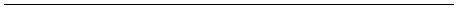 wypadkowemu, jeżeli nie ma innych tytułów rodzących obowiązek ubezpieczeń społecznych.Zgodnie z art. 16 ust. 9a ww. ustawy składki na ubezpieczenia społeczne osób pobierającychstypendium w okresie stażu finansuje w całości Beneficjent. Podstawę wymiaru składek naubezpieczenie społeczne stanowi kwota wypłacanego stypendium.11) Uczestnik projektu, pobierający stypendium stażowe zgodnie z art. 66 ust.1 pkt 24a ustawy zdnia 27 sierpnia 2004 r. o świadczeniach opieki zdrowotnej finansowanych ze środkówpublicznych podlegają ubezpieczeniu zdrowotnemu, jeżeli nie podlega temu ubezpieczeniu zinnego tytułu przy czym składka zdrowotna wynosi 0 zł.§7Rozwiązanie umowy1. Rozwiązanie umowy może nastąpić w przypadku:12) nieusprawiedliwionej nieobecności Uczestnika projektu podczas więcej niż 1 dnia stażu,) naruszenia przez Uczestnika projektu podstawowych obowiązków określonych wRegulaminie pracy, w szczególności stawienia się na staż w stanie wskazującym naspożycie alkoholu, narkotyków lub środków psychotropowych lub spożywania nastanowisku pracy alkoholu, narkotyków lub środków psychotropowych,3) długotrwałej tj. powyżej 33 dni kalendarzowych usprawiedliwionej nieobecności uczestnikaprojektu uniemożliwiającej zrealizowanie programu stażu,45) podjęcia pracy zarobkowej przez Uczestnika projektu,) niezrealizowania przez Podmiot przyjmujący na staż warunków i programu odbywaniastażu oraz rażące naruszenie obowiązków wskazanych w § 3,678) niedopełnienie obowiązków wskazanych w § 5 przez Beneficjenta,) podania nieprawdziwych danych w dokumentach rekrutacyjnych przez Uczestnika projektu,) w sytuacji zaistnienia okoliczności rozwiązania Umowy uczestnictwa w projekciewspółfinansowanym ze środków Europejskiego Funduszu Społecznego w ramachRegionalnego Programu Operacyjnego Województwa Śląskiego na lata 2014-2020,) w przypadku stwierdzenia niezdolności do pracy przez Uczestnika projektu oraz brakuaktualnego orzeczenia lekarskiego stwierdzającego brak przeciwwskazań do pracy naokreślonym stanowisku.923. W przypadku rozwiązania umowy z uwagi na niedopełnienie obowiązków wskazanych w § 5przez Beneficjenta, Uczestnik projektu może dochodzić swoich praw na drodze postępowaniasądowego.. Stronom przysługuje prawo rozwiązania umowy za uprzednim tygodniowymwypowiedzeniem bez ponoszenia z tego tytułu konsekwencji, (z zastrzeżeniem ust. 2.)jedynie w wyjątkowej sytuacji. Wypowiedzenie składa się na piśmie (do Beneficjenta ipodmiotu przyjmującego na staż/ do Beneficjenta i pracodawcy) i wymaga szczegółowegouzasadnienia (np. z powodów zdrowotnych, sytuacji losowych, niezrealizowanie założeństażu przez którąś ze stron umowy).10§8Postanowienia końcowe. Podpisanie umowy jest jednoznaczne z zaakceptowaniem wszystkich postanowień w niejzawartych.12. Beneficjent nie ponosi odpowiedzialności za:12) błędy i zaniedbania, czy też niedopełnienie obowiązków popełnione zarówno przezUczestnika projektu, Opiekuna stażysty, jak i przez Podmiot przyjmujący na staż;) inne okoliczności wynikające z faktu odbywania stażu przez Uczestnika projektu na terenieZakładu Pracy Podmiotu przyjmującego na staż.345. Wszelkie zmiany warunków umowy wymagają formy pisemnej (pod rygorem nieważności) imuszą być zawarte w formie aneksu.. Strony poddają rozstrzyganie sporów z niniejszej umowy pod orzecznictwo sądu właściwego dlasiedziby Beneficjenta.. Umowę sporządzono w trzech jednobrzmiących egzemplarzach po jednym dla każdej ze stron.………………….…………………………………………………………..……………………………….podpis i pieczątka Podmiotupodpis Beneficjentapodpis Uczestnika projektuprzyjmującego na staż11Załącznik nr 1 do Umowy trójstronnej w sprawie odbywania stażu w ramach Projektu: „Zmiana kwalifikacji nowymżyciowym celem 2”……………………………………………(pieczęć Pracodawcy)Lista obecności Stażysty na stażu zawodowymw ramach projektu „Zmiana kwalifikacji nowym życiowym celem 2” współfinansowanego przez UnięEuropejską ze środków Europejskiego Funduszu SpołecznegoImię i Nazwisko Stażysty …………………………………………………………………………..Lista obecności za miesiąc/rok ………………/………… rokDzieńmiesiącaOznaczenie przyczynynieobecności na stażuGodziny pracyPodpis Stażysty123456789.........11111110.1.2.3.4.5.6.12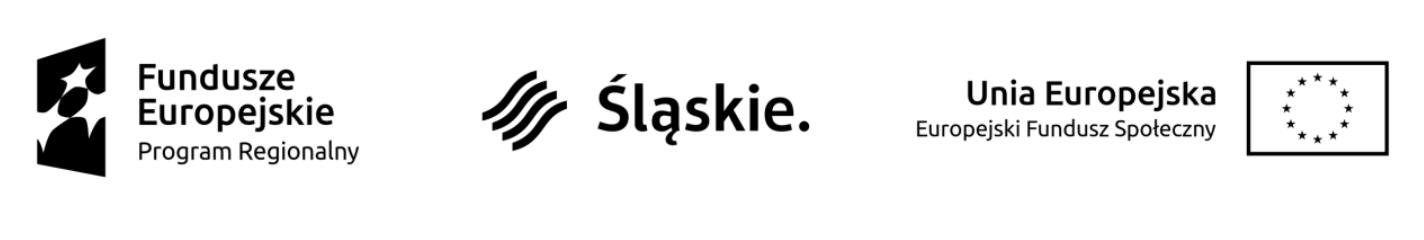 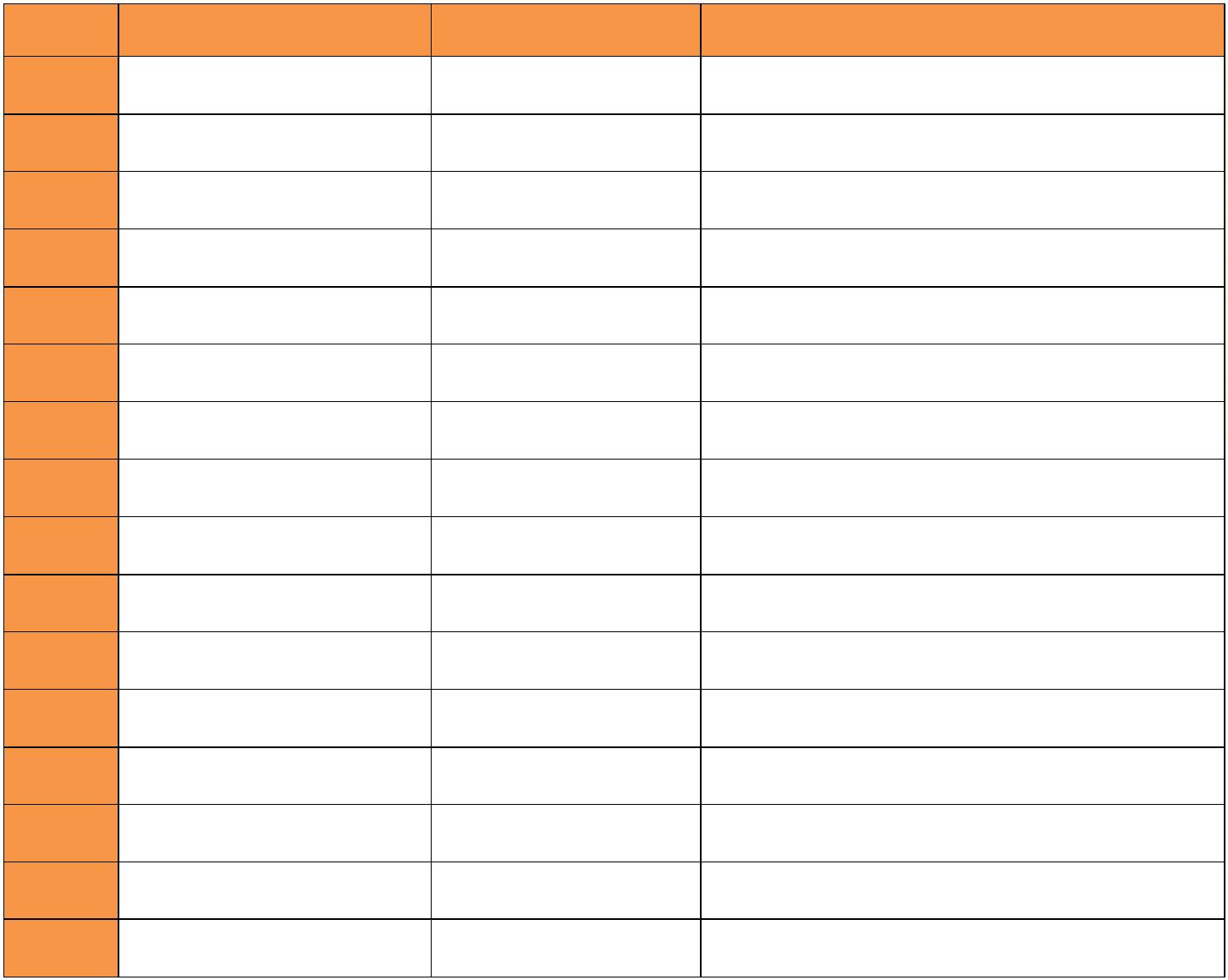 1112222222222337.8.9.0.1.2.3.4.5.6.7.8.9.0.1.Oznaczenia w tabeli wpisane przez Pracodawcę:„---------” –- tzn. dzień wolny od stażu, w tym niepracująca sobota i niedziela,„CH” – nieobecność spowodowana zwolnieniem lekarskim na druku ZUS ZLA, które należy dołączyć do listyobecności,„NU” – nieobecność usprawiedliwiona potwierdzona dokumentem lub oświadczeniem urzędowym, którenależy dołączyć do listy obecności,„NN” – pozostałe nieobecności (nieusprawiedliwione),„W” – dzień wolny udzielany na wniosek Stażysty.Uwagi………………………………………………………………………………………………………………W miesiącu …………………………... r. Stażysta wykorzystał …………..dni wolnych..........................................................................(data i podpis Opiekuna osoby odbywającej staż )................................................................................(data i podpis Pracodawcy, u którego odbywa się staż)Organizator stażu - Pracodawca jest zobowiązany do niezwłocznego przedstawienia listy obecności - oryginału do Beneficjenta,nie później niż do 5-go dnia następnego miesiąca.13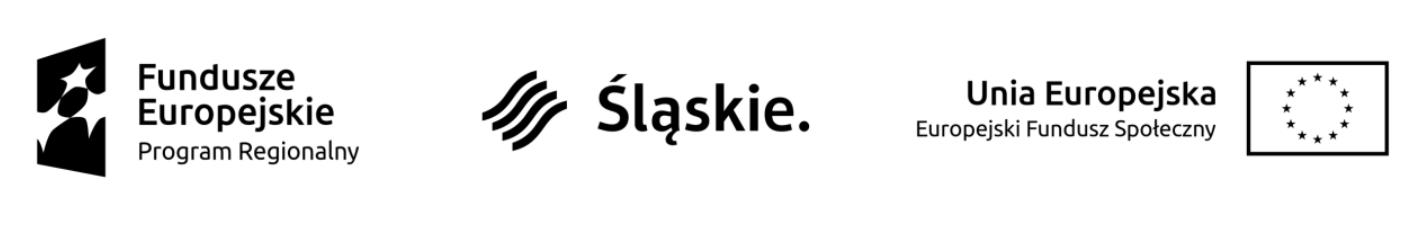 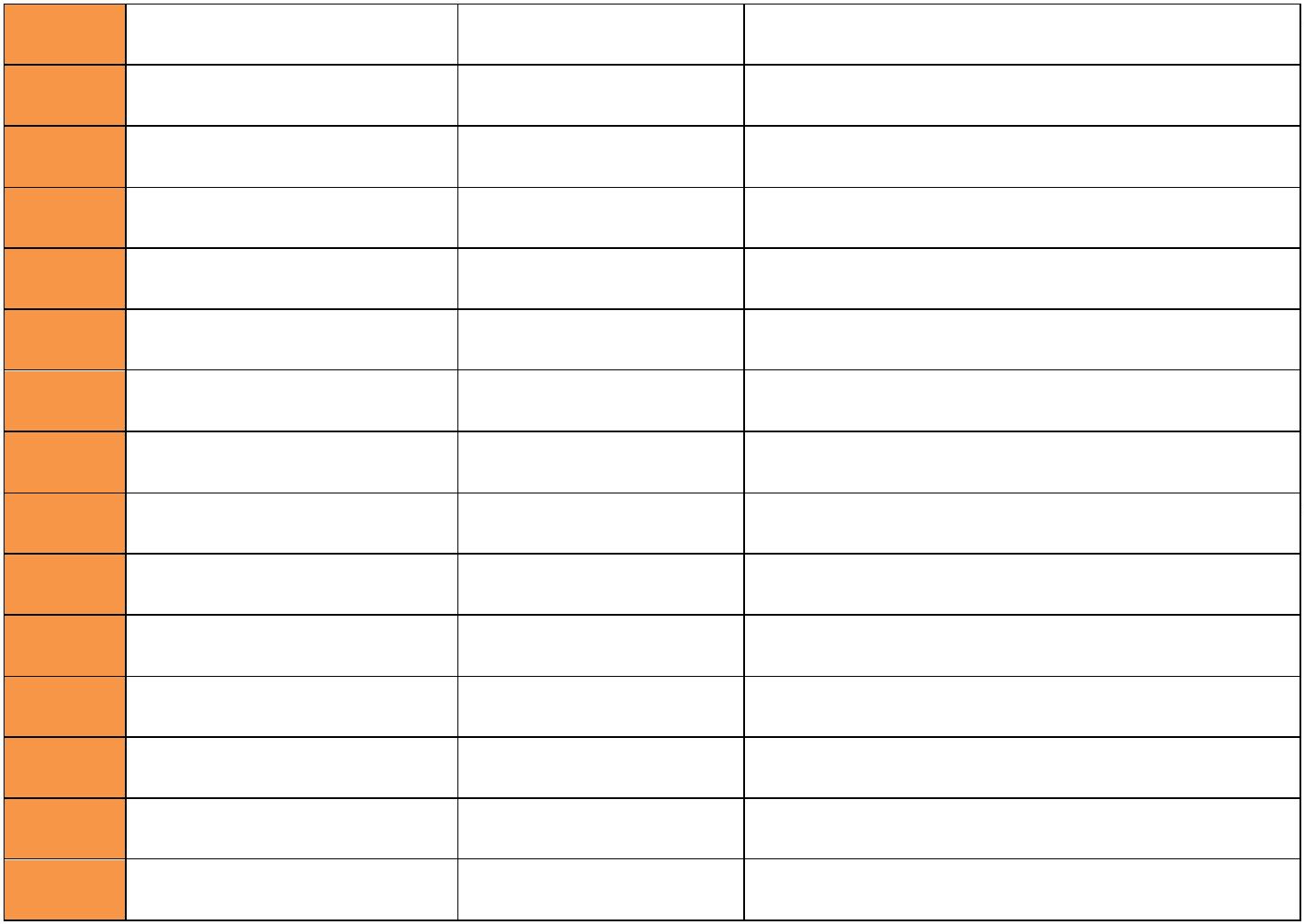 Załącznik nr 2 do Umowy trójstronnej w sprawie odbywania stażu w ramach Projektu: „Zmiana kwalifikacji nowymżyciowym celem 2”Sprawozdania z przebiegu stażu zawodowego w ramach projektuZmiana kwalifikacji nowym życiowym celem 2”, współfinansowanego przez Unię Europejską ze środków„Europejskiego Funduszu SpołecznegoImię i Nazwisko Stażysty …………………………………………………………………………..Nazwa pracodawcy:………………………………………………………………………………..Miejsce stażu:……………………………………………………………………………………….StanowiskoWykonywane zadaniaUzyskane kwalifikacje i/lubumiejętności zawodowe14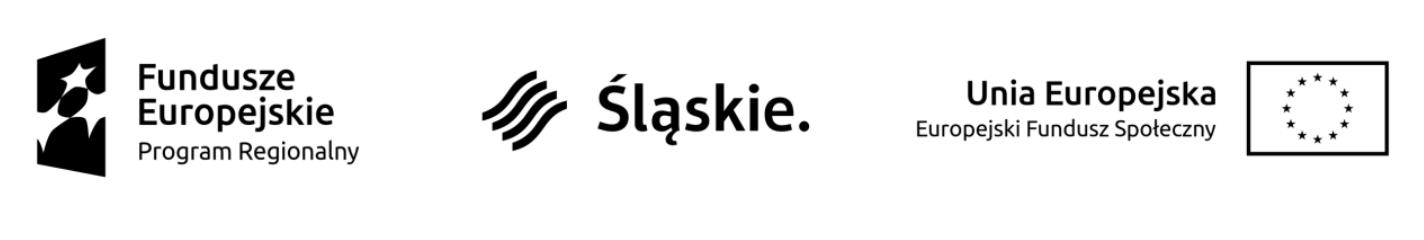 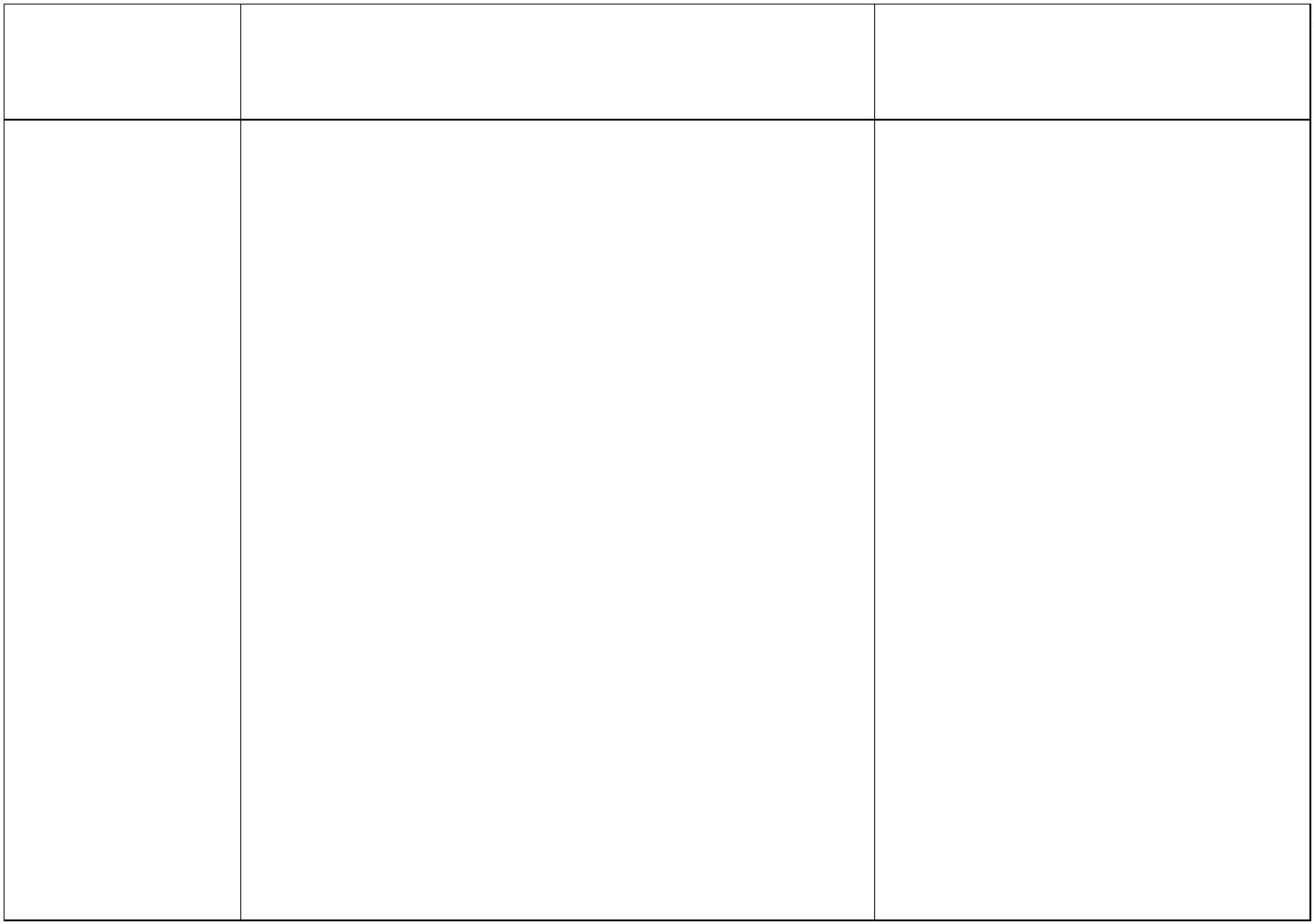 Pisemna ocena Stażysty programu odbytego stażu zawodowego:……………………………………………………………………………………………………………………………………………………………………………………………………………………………………………………………………………………………………………………………………………………………………………………………………………………………………………………………….………………………………………………………………………………………………………………………………………………………………………………………………………………………………………………………………………………………………………………………………………………………………………………………………………………………………………………………………………………………………………………………………………………………………………………………………………………………………………………………………………………………………………………………………………………………………………………………………………………………………………………………………………………......................................................................(data i podpis Stażysty)....................................................................(data i podpis Pracodawcy/ Opiekuna stażu)Uczestnik projektu odbywający staż ma obowiązek dostarczenia sprawozdanie wrazz opinią do Beneficjenta w terminie 5 dni roboczych od dnia zakończenia odbywania stażu15Załącznik nr 3 do Umowy trójstronnej w sprawie odbywania stażu w ramach Projektu: „Zmiana kwalifikacji nowymżyciowym celem 2”Opinia Pracodawcy o Stażyście dotycząca odbytego stażuw ramach projektu „Zmiana kwalifikacji nowym życiowym celem 2” współfinansowanego przez UnięEuropejską ze środków Europejskiego Funduszu SpołecznegoPan(i)………………………………………………,ur.dnia…………………………………………..,zamieszkały(a).…………………………………………………………………………………………., PESEL …………………, odbył(a) staż w:………………………………………………………………...…………………………………………………………………………………………………….…..,(nazwa i adres Przedsiębiorcy)wterminie od………………………………………..do ……………………………………………..…, zgodniezUmowąnr………………….…………z dnia…………………………………………………Do obowiązków Stażysty należało:…………………………………………………………………………………………………………………………………………………………………………………………………………………………………………………………………………………………………………………………………………………………………………………………………………W trakcie stażu zawodowego Stażysta nabył następujące umiejętności praktyczne o charakterzezawodowym:…………………………………………………………………………………………………………………………………………………………………………………………………………………………………………………………………………………………………………………………………………………………………………………………………………Pan(i) …………………………………… (dobrze, źle, wzorowo, sumiennie itp.) wywiązywał(a) się z powierzonychzadań………………………………………………………………………………………………………………………….………………………………………………………………………………………………………………………………………………………………………………………………………………………………………………………………………………………………….(krótki opis).……………………………………………………..podpis16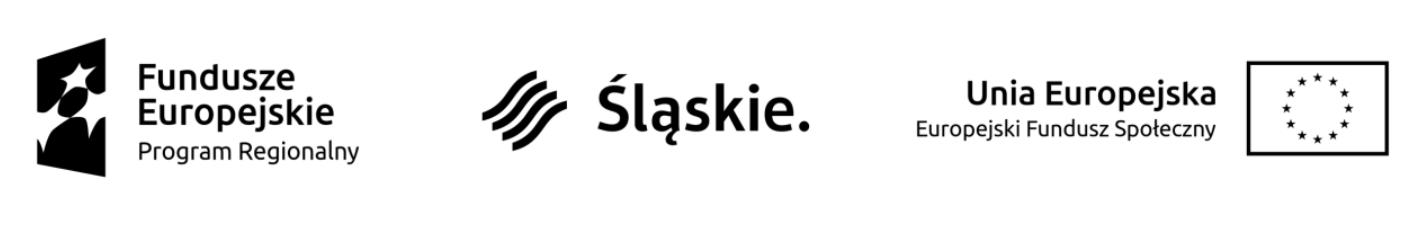 Załącznik nr 4 do Umowy trójstronnej w sprawie odbywania stażu w ramach Projektu: „Zmiana kwalifikacji nowymżyciowym celem 2”WNIOSEK O REFUNDACJĘ INNYCH KOSZTÓW ZWIĄZANYCH Z ODBYWANIEM STAŻUPracodawca: ………………………………………………………………..…………………...(nazwa i adres/ pieczęć firmowa)reprezentowany przez: …………………………………………………………………….……(imię i nazwisko, telefon)Nr umowy na organizację stażu: ………………………………………………………………..W związku z realizacją staży w ramach projektu „Zmiana kwalifikacji nowym życiowym celem 2” składamwniosek o refundację poniesionych kosztów związanych z odbywaniem stażu.Numer dokumentuobjętego refundacjąData wystawieniadokumentuData zapłatydokumentuKwota bruttodokumentuLp.Rodzaj poniesionego wydatku1.n…RAZEM*niepotrzebne skreślićPowyższą kwotę proszę przekazać na rachunek bankowy nr: ………………….......................................................Oświadczam, że1))zapoznałem się ze katalogiem wydatków przewidzianych w projekcie, związanych zodbywaniem stażu, możliwymi do refundacji;zostałem poinformowany, że zwrot ww. kosztów jest współfinansowany ze środkówEuropejskiego Funduszu Społecznego;234))wnioskowana kwota refundacji nie zawiera zysku i nie stanowi dla mnie korzyści;świadomy odpowiedzialności za składanie oświadczeń niezgodnych z prawdą oświadczam,że informacje zawarte we wniosku oraz załączonych dokumentach są zgodne ze stanemfaktycznym;17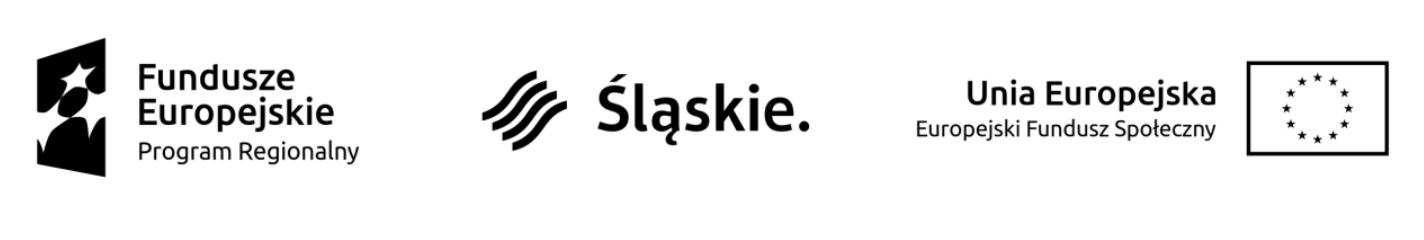 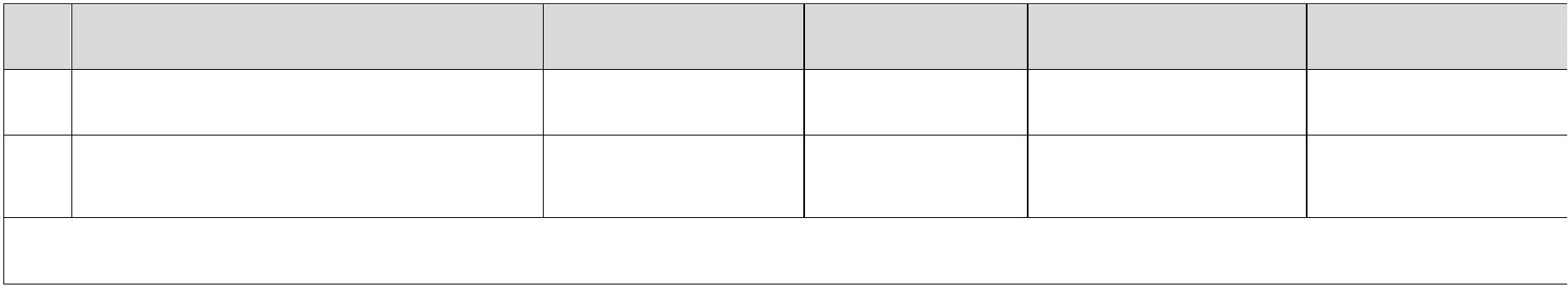 5)na wezwanie Realizatora projektu, Instytucji Pośredniczącej lub podmiotów uprawnionychdo kontroli dostarczę dokumentację związaną z niniejszym wnioskiem.Wiarygodność Informacji podanych we wniosku potwierdzam własnoręcznym podpisem.……………………………………………..miejscowość i data................................................................................................................podpis osoby uprawnionej do reprezentowania Pracodawcy18Załącznik nr 5 do Umowy trójstronnej w sprawie odbywania stażu w ramach Projektu: „Zmiana kwalifikacji nowymżyciowym celem 2”WNIOSEK O REFUNDACJĘ KOSZTÓW OPIEKUNA STAŻYSTYPracodawca: ………………………………………………………………..…………………...(nazwa i adres/ pieczęć firmowa)reprezentowany przez: …………………………………………………………………….……(imię i nazwisko, telefon)Nr umowy na organizację stażu: ………………………………………………………………..W związku z realizacją staży w ramach projektu „Zmiana kwalifikacji nowym życiowym celem 2” składamwniosek o refundację kosztów Opiekuna stażysty:Nazwa składanego wnioskuNALEŻY NANIEŚĆ ZNAK X PRZY WŁACIWEJODPOWIEDZIWNIOSEKPRZYJMUJĄCEMU NA STAŻ DODATKU DLA OPIEKUNASTAŻYSTY/TKI –JEDNOOSOBOWA DZIAŁALNOŚĆOREFUNDACJĘPODMIOTOWIGOSPODARCZA (GDY OPIEKUMEM JEST WŁASCICIEL/OSOBAWSPÓŁPRACUĄCA W MYŚL USTAWY O SYTTEMIE UBEZPIECZEŃSPOŁECZNYCH)WNIOSEKOREFUNDACJĘPODMIOTOWIPRZYJMUJĄCEMU NA STAŻ DODATKU DLA OPIEKUNASTAŻYSTY/TKI(GDY OPIEKUNEM JEST ZATRUDNIONYPRACOWNIK)WNIOSEKOREFUNDACJĘPODMIOTOWIPRZYJMUJĄCEMU NA STAŻ KOSZTÓW WYNAGRODZENIAODDELEGOWANEGOPRACOWNIKA(SPRAWUJĄCEGOOPIEKIEKĘ NAD CO NAJMNIEJ CZTEREMA STAŻYSTAMI/TKAMI)……………………………………………………………………………PODPIS19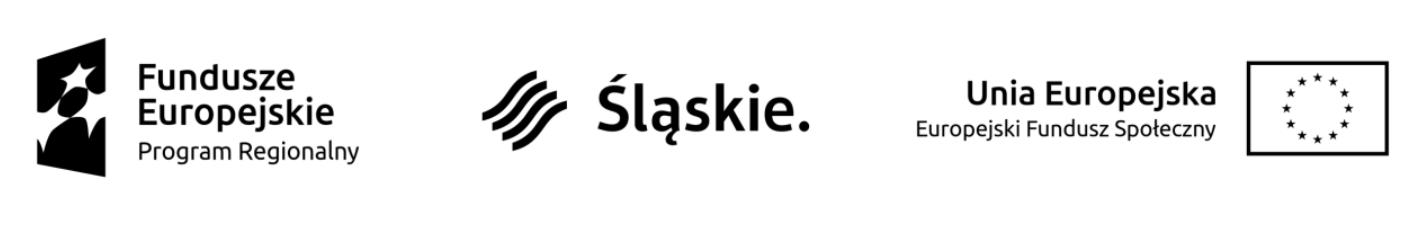 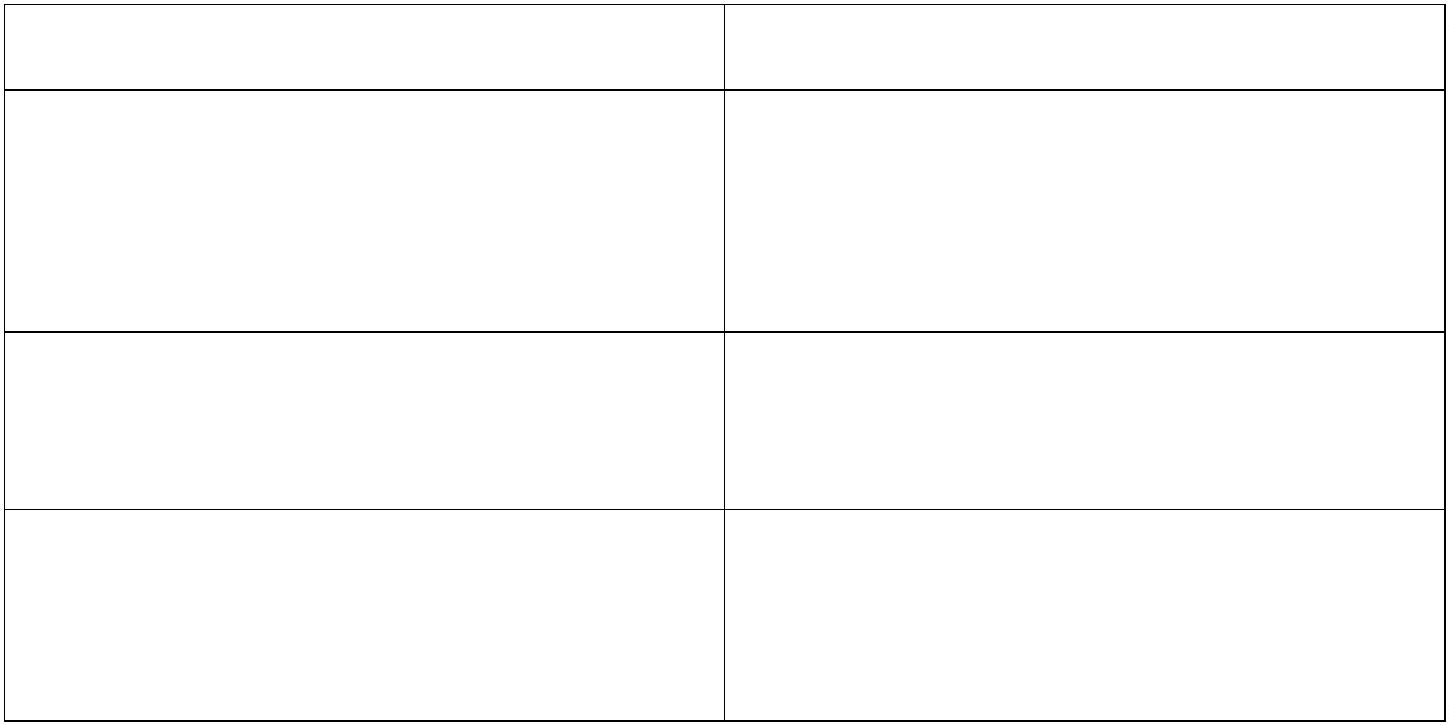 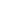 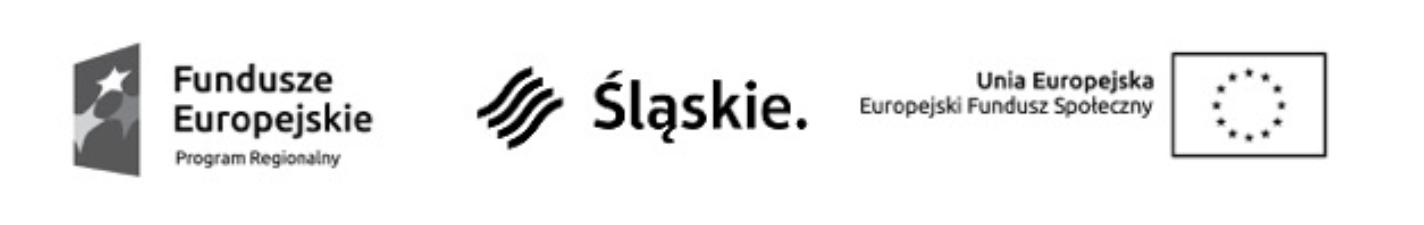 